Year 7 Maths: Finding the price of the cube houses	Name: __________________Today we will be costing our designs based on the following information: Land price:  $12 000 per square unit Wall price:  $5 000 per square unit Roof price:  $7 000 per square unit Stair price:  $4 000 per staircase between each level (the number of levels minus one)Task 1: Complete the following table: Task 2: Costing AssessmentIn the space below rank the 15 houses from cheapest to dearest.

Which house was the most expensive to build? Draw a diagram of the house below…



What factors made this house more expensive than the others?


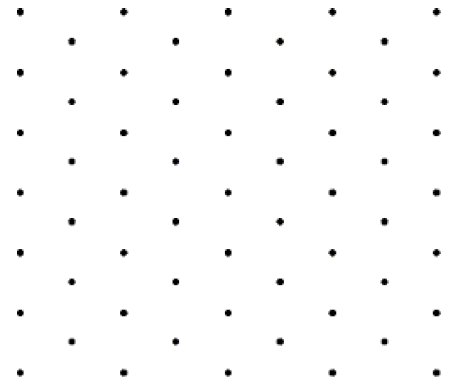 Which house was the cheapest to build? Draw a diagram of the house below…



What factors made this house more expensive than the others?

If you had the choice, which of the 15 houses would you chose to live in? Draw a diagram of your chosen house.

		

How much would your chosen house cost to build? What factors made you chose this house? House 
DesignLand
(square units)Walls
(square units)Roofing
(square units)Stairs
(levels - one)TOTAL COST
 ($)1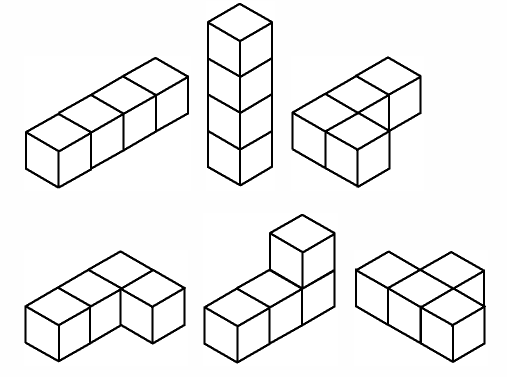 234567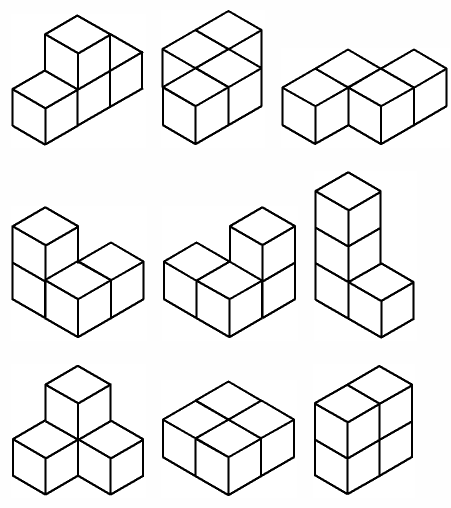 89101112131415